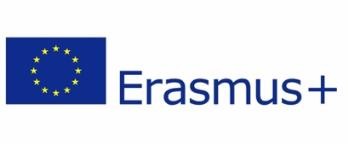 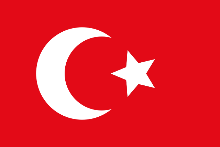 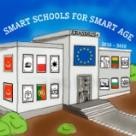 Smart School for Smart Age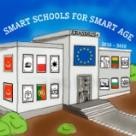 Lesson plan - Erasmus +Smart School for Smart AgeLesson plan - Erasmus +Subject: MathematicsSubject: MathematicsNumber of lessons: 4Number of lessons: 4Teachers: Rabia BafraTeachers: Rabia BafraTopic: Logical ReasoningTopic: Logical ReasoningKey words: Edugain,CareerRideKey words: Edugain,CareerRideLessons objectives:It is intended to promote the logical reasoning, more precisely:Learn the most important reasoning concepts here. Take practice test of our Logical Reasoning.Lessons objectives:It is intended to promote the logical reasoning, more precisely:Learn the most important reasoning concepts here. Take practice test of our Logical Reasoning.ResourcesComputers with internetaccess;Multimediaprojects;Tablets with internetaccess;Mobile Phones with internet access.ResourcesComputers with internetaccess;Multimediaprojects;Tablets with internetaccess;Mobile Phones with internet access.Lessons sequence/activity Learn phrases that signal inequalities and understand the difference between each Differentiate between the symbols that represent inequalities Understand how to translate greater than or less than sentences into math problems using the symbols that represent inequalitiesLessons sequence/activity Learn phrases that signal inequalities and understand the difference between each Differentiate between the symbols that represent inequalities Understand how to translate greater than or less than sentences into math problems using the symbols that represent inequalitiesWeb Tools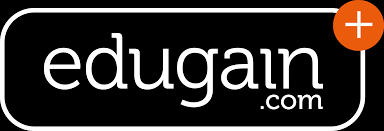 https://tr.edugain.comhttps://www.careerride.com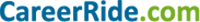 1.Learn - Used in this worksheethttps://tr.edugain.com/math/grade-9/Logical-Reasoning/2.Pratice –Logical https://www.careerride.com/mcq-topics/logical-reasoning-mcq-questions-placement-tests-187.aspx3.Quiz –with Edugainhttps://tr.edugain.com/math/grade-9/Logical-Reasoning/